Политические причины депатологизации гомосексуализма и транссексуализмаОбращение к научным кругам Российской Федерации в связи с внедрением 11-го пересмотра МКБДоктор Маршалл Кирк и Хантер Мэдсен, два гей-активиста из Гарварда, разработавшие тактики гомосексуальной пропаганды, в книге «After the Ball» отметили гнёт политкорректности и политический фашизм, характерный для лидеров ЛГБТ-движения [1, с. 348]. К сожалению, наука не избежала их влияния. Всё чаще мы становимся свидетелями того, как научная добросовестность, беспристрастность и даже элементарный здравый смысл приносятся в жертву сомнительной политической повестке, связанной с общественным положением т. н. «сексуальных меньшинств». В этом отношении Россия всё ещё может сохранить суверенитет за счёт отечественного теоретико-эмпирического опыта, но для этого требуется неподкупность, смелость и деятельное участие учёных, а также понимание исторической подоплёки социальных изменений, связанных с решением  исключить гомосексуализм и транссексуализм из классификации психических расстройств (Подробнее про историю депатологизации гомосексуализма: pro-lgbt.ru/295).  В 1954 г. в США был опубликован памфлет «Бомба населения», где раздувалась угроза высоких темпов роста населения и заявлялось о настоятельной необходимости контроля над рождаемостью [2]. В 1959 г. Госдеп США издал доклад о тенденциях мирового населения, в котором прозвучал вывод о том, что его стремительный рост угрожает международной стабильности [2]. В 1969 году в своём обращении к Конгрессу президент США Никсон назвал рост населения «одной из самых серьёзных проблем для судьбы человечества» и призвал к неотложным действиям [6]. Демограф Кингсли Дэвис, одна из центральных фигур в разработке политики ограничения рождаемости, наряду с популяризацией контрацептивов, абортов и стерилизации, предлагал «изменение сексуальных нравов» и поощрение «неестественных форм полового акта» [3]. Супруга Дэвиса, социолог Джудит Блейк, предлагала отменить налоговые и жилищные льготы, поощряющие деторождение, и устранить правовые и социальные санкции против гомосексуализма [16]. Престон Клауд, представляющий Национальную академию наук США, рекомендовал правительству легализовать аборты и гомосексуальные союзы [4]. В том же году вице-президент Международной Федерации планирования семьи (МФПС) Фредерик Яффе издал меморандум, в котором «поощрение роста гомосексуализма» числилось как один из методов сокращения рождаемости [5]. Три месяца спустя вспыхнули Стоунволлские бунты и началось давление на Американскую психиатрическую организацию (АПА), которое завершилось административным решением об исключении  гомосексуализма из классификации расстройств, позволившей начать популяризацию однополых отношений. В 1970 году автор теории демографического перехода Фрэнк Ноутстейн, выступая в Национальном военном колледже перед высшим офицерским составом отметил, что «гомосексуализм защищают на том основании, что он помогает сократить рост населения» [16].Известная активистка гомосексуального движения США Барбара Гиттингс откровенно признала: «...Это [решение АПА о депатологизации гомосексуализма] никогда не было медицинским решением, и именно поэтому всё произошло так быстро. Ведь прошло всего три года со времени первой шок-акции на конференции АПА и до голосования совета директоров, исключившего гомосексуализм из списка психических расстройств. Это было политическим решением (…) Мы были исцелены в одночасье росчерком пера ...» [10]. Депатологизация гомосексуализма позволила начать пропаганду однополых отношений (pro-lgbt.ru/170) под прикрытием борьбы за права «угнетённого меньшинства» и легализовать однополые браки, которые однако не пользуются спросом у гомосексуалистов. Борьба с традиционными представлениями, которые они называют «гомофобией», изучается работниками ВШЭ как метод преодоления поддержки правительства и коллективной российской идентичности [15]. Обманутые «гей»-пропагандой дети становятся дешёвой оппозицией, используемой для этого.Разрушение традиционной семьи уже давно является нескрываемой целью лидеров ЛГБТ-движения и идеологов депопуляции. Видная активистка ЛГБТ-движения Мария Гессен, бывший директор русской службы «Радио Свобода», в программе австралийской корпорации ABC Radio National выдала следующее откровение: «Борьба за однополые браки обычно включает в себя ложь о том, что мы собираемся делать с институтом брака, когда добьёмся своего. Мы лжём, что институт брака останется неизменным — он изменится, он должен измениться. Совершенно понятно, что он должен перестать существовать ...» [8].Гессен отнюдь не одинока в озвучивании таких планов. На следующий день после решения Верховного Суда США о легализации однополых браков, профессор политологии  Тамара Мец заявила, что следующим этапом борьбы является работа по устранению института брака: «Что дальше? — Упразднить брак, устранить вовлечённость государства, отменить юридическую категорию. Даже пока мы празднуем победу, мы должны начать настаивать на отмене брака. От этого зависят свобода, равенство и здоровье нашего либерально-демократического строя» [9].После депатологизации гомосексуализма в науке начались попытки легитимизировать мифы, предложенные идеологами ЛГБТ-пропаганды, которые настаивали на необходимости преподносить гомосексуализм как врождённое и неизменное состояние: «Несмотря на то, что по всей видимости сексуальная ориентация для большинства людей является продуктом сложных взаимодействий между врождённой предрасположенностью и факторами окружающей среды в детстве и ранней юности, мы настаиваем, что для всех практических целей следует считать, что геи такими родились.  Публично признавая, что гомосексуализм может быть выбором, мы даём нашим противникам палку для битья… Если же выбора нет, то гомосексуальность будет заслуживать порицания не более, чем гетеросексуальность» [1]. Актуализацией этого мифа и занялись отдельные учёные и популяризаторы науки, в том числе и иностранные агенты в России.Не скрывающая своих гомосексуальных предпочтений профессор Камилла Палья ещё в 1994 отметила: «За последнее десятилетие ситуация вышла из-под контроля. Ответственный научный подход невозможен, когда рациональный дискурс контролируется штурмовиками, в данном случае гей-активистами, которые с фанатичным абсолютизмом претендуют на исключительное обладание истиной... Мы должны знать о потенциально пагубном смешивании гей-активизма с наукой, которое порождает больше пропаганды, чем истины. Гей-учёные должны быть прежде всего учёными, а потом уже геями». Последняя фраза в высшей степени примечательна. Трансформация идеологических и социальных взглядов специалистов по психическому здоровью (а не медицинские наблюдения и научные факты) оказывают теперь значительное влияние на результаты исследований. В настоящее время финансирование изучения гомосексуализма  явно нацелено на определённый результат [10].Мировые стандарты в области сексуальности устанавливаются 44-ым подразделением  Американской Психологической Ассоциации, известным как «Общество психологии сексуальной ориентации и гендерного разнообразия», которое практически полностью состоит из ЛГБТ-активистов. Д-р Дин Бёрд, бывший президент Национальной ассоциации по исследованию и терапии гомосексуализма обвинил Американскую Психологическую Ассоциацию в научном мошенничестве: «АПА превратилась в политическую организацию с программой гей-активистов в своих официальных публикациях, хоть она и позиционирует себя научной организацией, представляющей научные данные в беспристрастной манере. АПА подавляет исследования и обзоры исследований, которые опровергают её политическую позицию, и запугивает членов в своих рядах, выступающих против этого злоупотребления научным процессом. Многие были вынуждены молчать, чтобы не потерять свой профессиональный статус, другие подверглись остракизму, а их репутация была испорчена, — не потому, что их исследованиям не доставало точности или ценности, — а потому, что их результаты шли вразрез с назначенной официальной “политикой”» [11].Обратите внимание на список активистов и ученых, участвовавших и участвующих в создании основ мейнстримной науки в этой области: Карл Мария Кертбени, Альфред Кинси, Фриц Кляйн, Пол Розенфелс, Джон Спигел, Говард Браун, Чарльз Сильверстейн, Джон Гонсиорек, Ричард Грин, Дональд Уэст, Грегори Херек, Саймон ЛеВэй, Ричард Пиллард, Дин Хеймер, Брюс Бейджмил, Джоан Рафгарден, Джудит М. Глассголд, Джек Дрешер, Беверли Грин, Ли Бекстед, Клинтон У. Андерсон, Робин Лин Миллер, Эйприл Мартин, Селия Китцингер и Сьюзан Уилкинсон, Марта Киркпатрик, Кэтрин О’Хэнлэн, Джесси Беринг, и другие [10]. А ведь еще совсем недавно эти люди не считались здоровыми по МКБ-9. В психиатрии власть захватили бывшие пациенты!Пропаганда гомосексуализма получает всё больше финансовой и политической поддержки. В годы своего президентства Барак Обама выпустил директиву, объявившую борьбу за права сексуальных меньшинств за рубежом приоритетом американской внешней политики. Крупный транснациональный бизнес выделяет средства на финансирование ЛГБТ-организаций. Параллельно с этой политикой учёные «Римского клуба» подстёгивают процессы своим докладом с говорящим названием «Come On! Капитализм, близорукость, население и разрушение планеты»: «На имеющей пределы планете прирост населения должен быть урезан до того, как природа сделает это сама» [12]. В утечке документов фонда Сороса (vestifinance.ru/articles/74294), аббревиатура «ЛГБТ» в стратегических планах для России упоминается  34 раза. Так или иначе, у финансируемого Западом ЛГБТ-движения и идеологов сокращения населения получилось претворить в жизнь запланированное. Рождаемость коренного населения в западных странах сокращается и уже находится значительно ниже уровня простого воспроизводства. По данным ВОЗ, 15% бесплодных пар в популяции представляют демографическую проблему для страны. Учитывая, что по состоянию здоровья 15% пар не могут завести детей, дополнительные проценты не желающих участвовать в репродукции только усугубляют демографическую проблему. В ближайшее время эти критические 15% будут представлены сексуальными меньшинствами (в некоторых странах Европы, среди молодежи уже 10–14% идентифицируются ЛГБТ (Подробнее: pro-lgbt.ru/244).В странах Западной Европы и США наблюдается рост количества индивидов, ассоциирующих себя с ЛГБТ. Статистические данные исследовательского центра YouGov демонстрируют, что «абсолютных гетеросексуалов» среди британцев в возрасте 18–24 лет вдвое меньше, чем среди людей старшей возрастной категории (46% по сравнению с 88%). Такой разрыв в сексуальной самоидентификации в возрастном разрезе является прямым результатом ЛГБТ-пропаганды последних десятилетий, которая направлена главным образом на молодёжь. Ещё тревожнее результаты опроса в США: лишь 34% молодёжи из поколения Z (родившихся после 1999 года) видят себя полностью гетеросексуальными, по сравнению с 89% людей старшей возрастной категории.Вовлечённые в гомосексуальный образ жизни молодые люди сталкиваются с тяжёлыми последствиями для психического и физического здоровья. Несмотря на постоянный рост толерантности западного общества, наблюдается рост заболеваний, передающихся половым путем (ЗППП) среди гомосексуалистов, число попыток суицидов не уменьшается, увеличивается число незащищённых половых контактов и рискованного поведения. 18% калифорнийских ЛГБ-подростков совершали попытку суицида. В местах концентрации «секс-меньшинств» число попыток суицида увеличивается: в Сан-Франциско — 31%, в Лос-Анджелесе — 24%. В США наблюдается рост суицидов среди гомосексуалистов! (Подробнее: pro-lgbt.ru/386).В ряде исследований обнаружены значительные различия в физическом здоровье сексуальных меньшинств по сравнению с гетеросексуалами, включая попытки самоубийства, ВИЧ, более высокую смертность, более высокие показатели астмы и сердечно-сосудистых заболеваний, диабета и других хронических заболеваний, повышенный риск развития рака, ожирение, употребление алкоголя, табака; большая вероятность стать инвалидом в более молодом возрасте [13] (Подробнее: pro-lgbt.ru/156).Для профилактики ВИЧ среди школьников проводят уроки сексуального просвещения, которые якобы должны снижать заболеваемость, но американские ученые из Калифорнийского университета в обзоре 2018 года не нашли доказательств тому, что такие уроки эффективны для снижения подростковых беременностей, профилактики ВИЧ и других заболеваний, передаваемых половым путём [14]. Несмотря на эти уроки, растёт заболеваемость ЗППП, появляются устойчивые к лечению инфекции. Уроки «секспросвета» внушают необоснованную уверенность в полной безопасности контрацептивных методов  и являются, по сути, пропагандой нездоровых и извращённых сексуальных практик.Таким образом, принимая западную точку зрения относительно норм сексуального и репродуктивного поведения, Россия может столкнуться с аналогичной демографической катастрофой и потерять суверенитет в области формирования собственных научных представлений. Игнорируя письмо Минздрава от 22 марта 2018 г. N 15-3/10/2-1811, где говорится, что заболеваемость ВИЧ у детей обусловлена вертикальной передачей от матери ребёнку, в России уже вводят уроки сексуального «просвещения», обсуждаются законопроекты, предусматривающие наказание за призывы к отказу посещения такой «профилактики» ВИЧ. Что дальше? Судить родителей за то, что они называют своего ребенка по его врожденному полу, а не по внушённому школьным медработником, назначившим ему гормоны, как это уже происходит на Западе?Вы участвуете в обсуждении МКБ-11, в котором транссексуализм, благодаря усилиям Джеффри Рида, удалён из раздела психиатрических заболеваний. Хотелось бы обратиться к вашей совести. Неужели вы не понимаете, что участвуете в глобальном депопуляционном проекте, который противоречит национальным целям и стратегическим задачам развития России?В 2016 году двое ведущих учёных из исследовательского университета Джонса Хопкинса опубликовали доклад, резюмирующий все имеющиеся биологические, психологические и социологические исследования в области сексуальной ориентации и гендерной идентичности. Один из ключевых выводов доклада: «Гипотеза о том, что гендерная идентичность является врожденной, фиксированной чертой человека, не зависящей от биологического пола (что человек может быть «мужчиной, застрявшим в теле женщины» или «женщиной, застрявшей в теле мужчины»), не имеет научных доказательств». (Подробнее: pro-lgbt.ru/853)7 мая 2018 года президент Российской Федерации подписал Указ "О национальных целях и стратегических задачах развития Российской Федерации на период до 2024 года", первый пункт которого говорил  об обеспечении устойчивого естественного роста численности населения Российской Федерации. Основная цель идеологов депатологизации транссексуализма — устранить препятствия к членовредительству (хирургическому изменению тела) и назначению гормонов, задерживающих сексуальное развитие, вместо психиатрической помощи. Причём всё большее распространение получает практика  назначения таких препаратов с раннего детского возраста.Ситуация с транссексуализмом повторяет ситуацию с  депатологизацией гомосексуализма и уже сейчас приводит к росту числа детей, заявляющих о своих отклонениях. Число обращающихся за помощью в Тавистокскую клинику увеличилось с 97 в 2009 году до 2519 в апреле 2018 года, и теперь детям приходится ждать первоначального назначения до 20 месяцев (Подробнее:dailymail.co.uk/news/article-6745055). Американские учёные из университета Брауна исследовали причины всплеска «внезапной гендерной дисфории» среди молодёжи и пришли к выводу, что ключевым фактором изменения гендерной идентичности подростка является его погружение в контент «трансгендерной» тематики в интернете.Перед тем, как объявить себя трансгендерами, подростки смотрели видео о так называемом «переходе», общались с трансгендерами в соцсетях и читали трансгендерные ресурсы. Также многие дружили с одним или более трансгендером. Треть опрошенных сообщили, что если в кругу их общения был хотя бы один трансгендерный подросток, то более половины подростков в этой группе также начинали идентифицировать себя трансгендерами. Группа, в которой 50% её членов становятся трансгендерами, представляет собой показатель, в 70 раз превышающий ожидаемую распространенность явления среди молодых людей. Эти открытия в очередной раз свидетельствуют об эффективности ЛГБТ-пропаганды, одним из направлений которой, получившим в последнее время особый размах, является т. н. «трансгендерность» — вымышленная и деструктивная концепция о непатологическом несоответствии идентичности человека его биологическому полу. Очевидно, что социальное заражение (peer contagion), основанное на взаимном влиянии и имитации ровесников, играет существенную роль в развитии подросткового трансгендеризма. Кроме того выяснилось, что до начала гендерной дисфории у 62% опрошенных был один или несколько диагнозов психического расстройства или нарушения нейроразвития. В 48% случаев ребенок испытал травматическое или стрессовое событие до начала гендерной дисфории, включая издевательства, сексуальное насилие или развод родителей. «Это говорит о том, что стремление к смене пола, выраженное этими подростками, может быть вредной копинг-стратегией, чем, например, являются употребление наркотиков, алкоголя или нанесение порезов», — поясняет автор исследования Лиза Литтман.Д-р Джон Майер, проследивший катамнез совершивших операцию пациентов, обнаружил, что их психологическое состояние мало изменилось. У них остались те же проблемы с отношениями, работой и эмоциями, что и раньше. Надежда на то, что они оставят свои эмоциональные трудности позади, не оправдалась. «Хирурги, проводящие операции по изменению пола, зарабатывают 1.2 миллиона долларов в год. Им просто финансово невыгодно выйти и признаться, что это неэффективно», — объясняет бывший транссексуал Уолт Хейер  (Подробнее: pro-lgbt.ru/550). Российские учёные Введенский Г.Е. и Матевосян С.Н. сообщили, что из 201 человек, обратившихся с просьбой о смене пола, только у 27 не было выявлено коморбидных психических заболеваний. У всех остальных пациентов (87%) транссексуализм сочетался с расстройствами шизофренического спектра, расстройствами личности и другими психическими расстройствами.Согласно DSM-5, до 98% гендерно-дисфоричных мальчиков и 88% девочек в конечном итоге примут свой биологический пол после естественного завершения полового созревания. Однако это может произойти только в том случае, если не поощрять их смятение и заблуждение. Вместе с тем, суд в Канаде постановил, что отец страдающей депрессией 14-летней девочки не может вмешиваться в её решение «изменить пол». Если отец продолжит обращаться к дочери по её женскому имени или попытается отговорить её от смены пола, это будет расценено как семейное насилие. Это решение в «пользу» девочки недавно было принято!Министр здравоохранения России Вероника Скворцова Приказом №1042 от 13 декабря 2012 года "О признании утратившим силу приказа Министерства здравоохранения Российской Федерации от 6 августа 1999 г. №311 "Об утверждении клинического руководства "Модели диагностики и лечения психических и поведенческих расстройств", по сути, отменила действовавшие в РФ понятия «сексуальной нормы», открыв тем самым «окно возможностей» для совершения ЛГБТ-революции в нашей стране. В этом руководстве приводилось ясное и неизбирательное определение сексуальной нормы и сексуального расстройства: «Критериями сексуальной нормы являются: парность, гетеросексуальность, половозрелость партнеров, добровольность связи, стремление к обоюдному согласию, отсутствие физического и морального ущерба здоровью партнеров и других лиц. Расстройство сексуального предпочтения означает всякое отклонение от нормы в сексуальном поведении, независимо от его проявлений и характера, степени выраженности и этиологических факторов. Это понятие включает как расстройства в смысле отклонения от социальных норм, так и от норм медицинских».На наше открытое письмо в Министерство здравоохранения (pro-lgbt.ru/906) был дан ответ, призывающий к общественному диалогу о новых клинических руководствах, которые могли бы сохранить отечественный теоретико-эмпирический и культурологический опыт, нравственные ценности народов России.Учёные России — остановитесь! Не допустите утрату суверенитета и демографическую катастрофу в нашей стране. Беседы с учёными показали, что они испытывают страх и неуверенность при обсуждении тем, связанных с ЛГБТ-тематикой. Это ещё одно доказательство действенности политической манипуляции. Эдвард Шортер в своём историческом словаре психиатрии отметил, что если в некоторых областях, например, таких, как происхождение шизофрении или депрессии, психиатрия стремилась быть максимально научной, то: «…в вопросах, связанных с гомосексуализмом, психиатрия повела себя как служанка своих культурных и политических хозяев …».Желаем учёным России, чтобы они не стали служителями чужих культурных и политических хозяев, поставивших перед собой цель — сокращение населения планеты.Присоединяйтесь к работе группы «Наука за правду». Вы сможете высказать своё мнение, в том числе и в научных публикациях. Любые действия направленные против национальных целей и стратегических задач развития Российской Федерации не будут оставлены без внимания патриотических и семейных организаций России.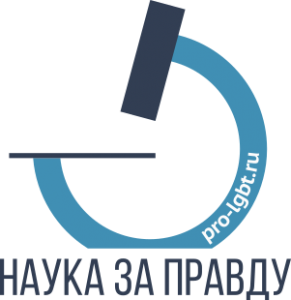 Международная группа «Наука за правду»: vk.com/science4truth,  pro-lgbt.ruПриглашаем к сотрудничеству: science4truth@yandex.ru Литература[1] Kirk M., Madsen H. After the Ball: How America Will Conquer Its Fear and Hatred of Gays in the 90s.  Doubleday, 1989. 398 с.  ISBN 0385239068.[2] Карлсон А. Общество — Семья — Личность: Социальный кризис Америки. Альтернативный социологический подход Социальная мысль Запада. Американская школа альтернативной социологии. Пер. с англ. и общ. ред. профессора А. И. Антонова. М.: 2003г. 288 с. [3] Heer D. M. Population Policy: Will Current Programs Succeed? Kingsley Davis.  Routledge, 2017.  с. 439-461.[4] Elliott, R., Landman, L. C., Lincoln, R., & Tsuoroka, T. (1970). U.S. Population Growth and Family Planning: A Review of the Literature. Family Planning Perspectives, 2(4). doi:10.2307/2133834 [5] Jaffe F.  Письмо Бернарду Берелсону (меморандум). Доступно онлайн https://drive.google.com/open?id=0B0KCqtNShmxgYTA1REcxai1OME0.[6] Richard Nixon, Special Message to the Congress on Problems of Population Growth. Online by Gerhard Peters and John T. Woolley, The American Presidency Project https://www.presidency.ucsb.edu/node/239625 [7] Eric Marcus. Making History: The Struggle for Gay and Lesbian Equal Rights, 1945-1990 : An Oral History.  HarperCollins Canada, Limited, 1992.  552 с.  ISBN 9780060167080.[8] Гессен М. радиопередача ABC Radio National https://www.abc.net.au/radionational/programs/lifematters/why-get-married/4058506 	[9] Мец Т.  Интервью: https://www.thenation.com/article/whats-next-lgbt-movement/ [10] Лысов, В. Г. Информационно-аналитический доклад. «Риторика гомосексуального движения в свете научных фактов» Научно-инновационный центр, 2019. – 751 с. – doi:10.12731/978-5-907208-04-9, ISBN 978-5-907208-04-9 [11] Dean Byrd. APA and Homosexuality: a Case of Scientific Fraud. PDF: https://vk.com/doc8208496_445839062[12] Ernst von Weizsaecker, Anders Wijkman. Come On! : Capitalism, Short-termism, Population and the Destruction of the Planet.  New York: Springer-Verlag, 2018.  ISBN 9781493974184.[13] Richard Ruth Ph.D, Erik Santacruz Ed.D. LGBT Psychology and Mental Health: Emerging Research and Advances. // ABC-CLIO, 2017-10-27.  297 с.[14] Elliot Marseille, Ali Mirzazadeh, M. Antonia Biggs, Amanda P. Miller, Hacsi Horvath. Effectiveness of School-Based Teen Pregnancy Prevention Programs in the USA: a Systematic Review and Meta-Analysis (англ.). Prevention Science.  2018-05-01.  Vol. 19, iss. 4.  с. 468–489.[15] Gulevich O., Osin E., и др., Scrutinizing homophobia: A model of perception of homosexuals in Russia, Journal of Homosexuality. 2018. Vol. 65. No. 13. P. 1838-1866., DOI: 10.1080/00918369.2017.1391017.[16] Connelly M.,  Population Control is History: New Perspectives on the International Campaign to Limit Population Growth (англ.), Comparative Studies in Society and History., 2003, Vol. 45, iss. 1.,  P. 122–147., ISSN 0010-4175 1475-2999, 0010-4175., DOI:10.1017/S0010417503000069.